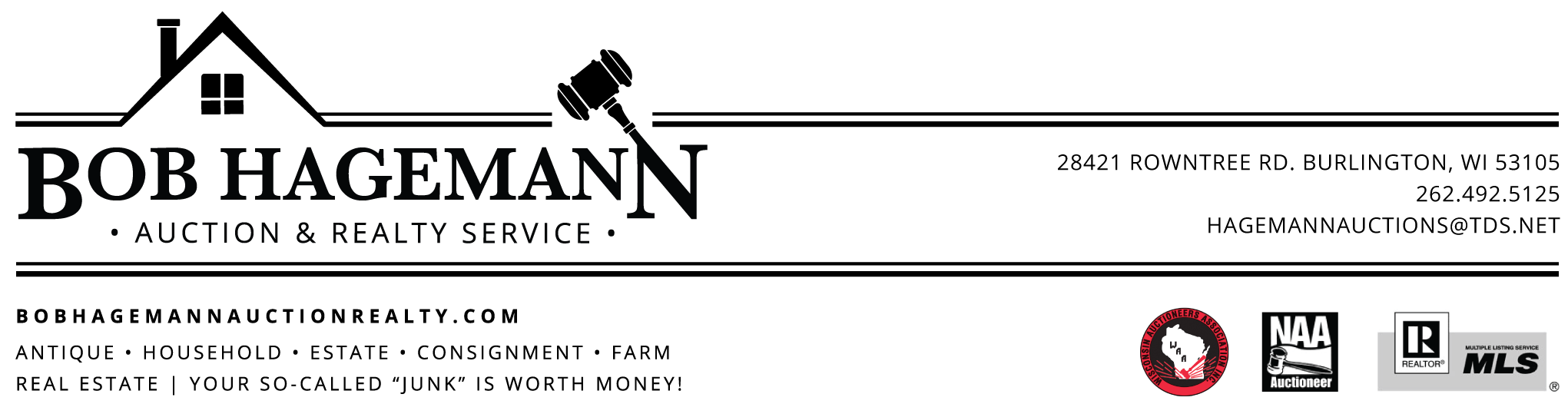 Hay & Bedding Market ReportLots Consigned:   7                                            Auction Date: 12/02/2023Large Square:Alfalfa:                      1st                              2nd                 3rd                  4rd                Alfalfa/Grass Mix:     1st           2nd                 3rd                  4rd Grass:                       1st           2nd                 3rd                  4rdRound Balers:Alfalfa:                      1st                    2nd                 3rd                  4rdAlfalfa/Grass Mix:     1st    35.00       2nd    35.00             3rd                  4rdGrass:                      1st     47.50       2nd        3rd                  4rdSmall Square:           Alfalfa:                       1st                   2nd                 3rd                   4rdAlfalfa/Grass Mix:      1st    6.25       2nd                 3rd                   4rdGrass:                        1st                  2nd      6.00     3rd                    4rd Straw:Small Square:          Wheat:                            Oats:Big Square:              Wheat:                            Oats:Rounds:                   Wheat:                             Oats:Corn Stalks:       Small Sq.                         Big Sq.Rounds: